О внесении изменений в постановление от 29.12.2017 года № 43-п «Об утверждении  «Программы комплексного развития социальной инфраструктуры сельского поселения Васильевка муниципального района Шенталинский Самарской области на 2018-2022 годы и на  период до 2033 года»»          В целях повышения качества жизни населения, его занятости и самозанятости, экономических, социальных и культурных возможностей на основе развития сельхозпроизводства, предпринимательства, личных подсобных хозяйств торговой инфраструктуры и сферы услуг на территории сельского поселения Васильевка, руководствуясь Бюджетным кодексом Российской Федерации, Федеральным законом Российской Федерации от 6 октября 2003 года №131-ФЗ «Об общих принципах организации местного самоуправления в Российской Федерации», Постановлением Правительства Российской Федерации от 01.10.2015г. №1050 «Об утверждении требований к программам комплексного развития социальной инфраструктуры поселений, городских округов», Уставом сельского поселения Васильевка, Приказом Министерства Управления финансами Самарской области от 28.12.2017 г. №01-07/84, администрация сельского поселения Васильевка муниципального района Шенталинский Самарской области,ПОСТАНОВЛЯЕТ:1. Внести изменения в паспорт «Программы комплексного развития социальной инфраструктуры сельского поселения Васильевка муниципального района Шенталинский Самарской области на 2018-2022 годы и на период до 2033 года» (далее программа)  в графе «Объемы и источники финансирования программных мероприятий»  сумму 15579,5 тыс. руб. заменить суммой 15721,4 тыс. руб.;2. Внести изменения в пункт 4 абзац 1 программы сумму 15579,5 тыс. руб. заменить суммой 15721,4 тыс. руб.;2018 год сумму 1182,5 тыс. руб. заменить суммой 1324,4 тыс. руб.;3. Приложение 3 к программе изложить в новой редакции (приложение).4. Опубликовать настоящее постановление в газете «Вестник поселения Васильевка».         5. Контроль за исполнением данного постановления оставляю за собой.Глава сельского поселения                                                             Н.А.Морозов Приложение 3к Программе комплексного развития социальной инфраструктурысельского поселения Васильевка муниципального района Шенталинский Самарской области  на 2018-2022 годы и на период до 2033 года»Объемы бюджетных ассигнований, необходимых для реализации Программы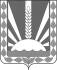 Администрациясельского поселенияВАСИЛЬЕВКАмуниципального районаШенталинскийСамарской областиП О С Т А Н О В Л Е Н И Еот ___.__ .2018 № ___-п________________________с. Васильевка, улМолодежная, дом 16т.8-(84652) 45-1-99, факс 8-(84652)- 45-1-99	ПРОЕКТНаименование программы,  основного мероприятия, мероприятияИсполнительРасходы бюджета поселения, тыс. руб.Расходы бюджета поселения, тыс. руб.Расходы бюджета поселения, тыс. руб.Расходы бюджета поселения, тыс. руб.Расходы бюджета поселения, тыс. руб.Расходы бюджета поселения, тыс. руб.Наименование программы,  основного мероприятия, мероприятияИсполнитель201820192020202120222023-20331Организация тепло- и энергоснабжения. Заключение муниципальных контрактов с организациями ОАО «Самараэнерго» (электроснабжение), ООО «Газпром межрегионгаз Самара» (газоснабжение) и ООО«СВГК» (транспортировка газа).АСП 633,852943842942942902Организация и проведение Новогоднего праздникаАСП20,0020,0020,0020,0020,00200,003Обеспечение наличия телефонной связи и сети Интернет,ремонта и технического обслуживания имущества, оплаты прочих работ. Закупка и оплата материальных запасов.Оплата налогов.АСП120857777777704Обеспечение трудоустройства операторов котельных, тех.персонала       и их соответствие требованиям квалификацииАСП550,649449449449449405Мониторинг уровня удовлетворенности населения состоянием учреждений культуры.АСП ------ 